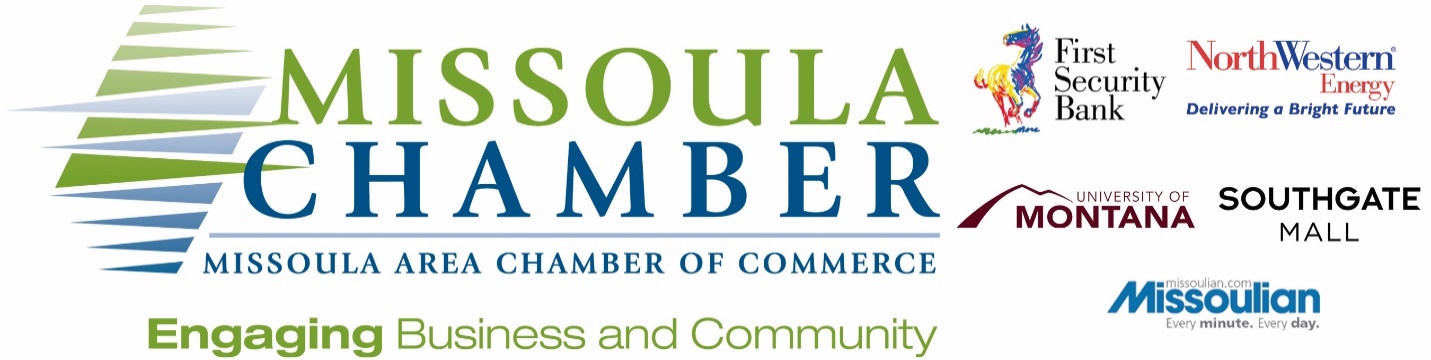 Chamber Connections eBlast Specifications Dimensions : 600 pixels wide by 600-900 pixels in lengthRecommended 200 dpi resolutionFormat: Jpeg or PNG (no PDF)Canva online good site to create graphicsIf you would like your eBlast linked please provide a URLChamber Connections is sent out every WednesdayPlease contact Stephanie at the Chamber to scheduleDeadline: The Friday prior to your scheduled advertisementSubmit image and URL to info@missoulachamber.comExamples of eBlast Inserts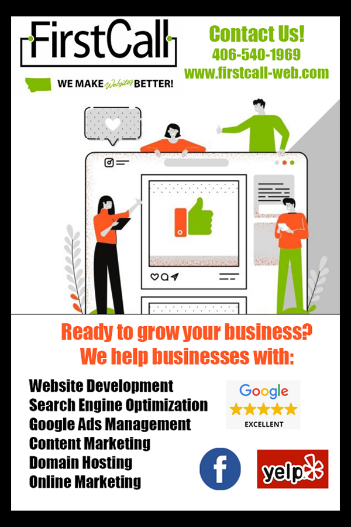 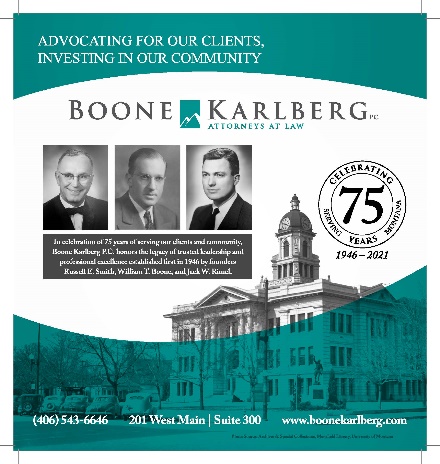 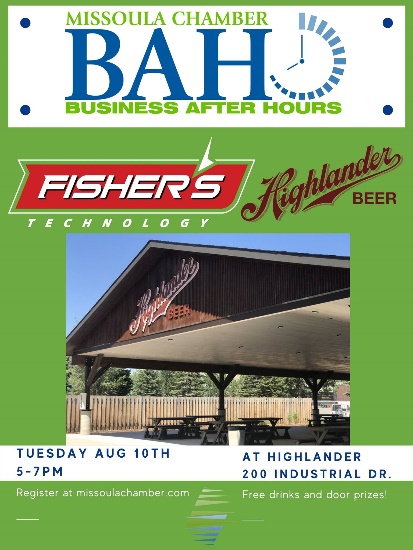 